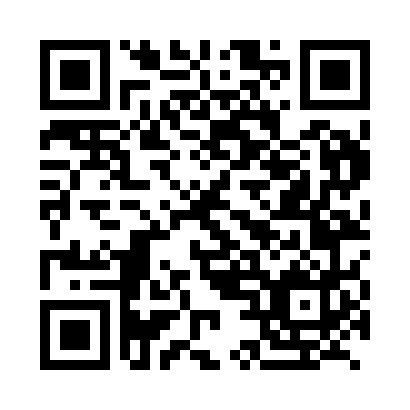 Prayer times for Almas, SlovakiaWed 1 May 2024 - Fri 31 May 2024High Latitude Method: Angle Based RulePrayer Calculation Method: Muslim World LeagueAsar Calculation Method: HanafiPrayer times provided by https://www.salahtimes.comDateDayFajrSunriseDhuhrAsrMaghribIsha1Wed3:185:2812:445:488:0110:032Thu3:155:2612:445:498:0310:053Fri3:125:2512:445:508:0410:084Sat3:105:2312:445:508:0610:105Sun3:075:2212:445:518:0710:126Mon3:045:2012:445:528:0810:157Tue3:015:1912:445:538:1010:178Wed2:595:1712:445:548:1110:209Thu2:565:1612:445:558:1310:2210Fri2:535:1412:445:558:1410:2511Sat2:515:1312:445:568:1510:2712Sun2:485:1112:445:578:1710:3013Mon2:455:1012:445:588:1810:3214Tue2:425:0912:445:598:1910:3515Wed2:405:0712:445:598:2110:3716Thu2:375:0612:446:008:2210:4017Fri2:345:0512:446:018:2310:4218Sat2:315:0412:446:028:2410:4519Sun2:295:0312:446:028:2610:4720Mon2:275:0112:446:038:2710:5021Tue2:275:0012:446:048:2810:5222Wed2:264:5912:446:058:2910:5423Thu2:264:5812:446:058:3010:5424Fri2:264:5712:446:068:3210:5525Sat2:254:5612:446:078:3310:5526Sun2:254:5512:446:078:3410:5627Mon2:254:5512:446:088:3510:5628Tue2:244:5412:456:098:3610:5729Wed2:244:5312:456:098:3710:5730Thu2:244:5212:456:108:3810:5831Fri2:244:5212:456:108:3910:59